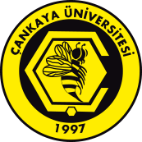 ÇANKAYA ÜNİVERSİTESİ KÜTÜPHANE VE DOKÜMANTASYON ŞUBE MÜDÜRLÜĞÜBAĞIŞ KAYNAK KABUL FORMUBağış politikasına uyan kaynak veya koleksiyonlar bağış olarak kabul edilmektedir. Koleksiyona kabul edilmeyen kaynaklar bağış yapan kişi / kurum tarafından geri alınabilir veya başka bir kütüphaneye bağışlanmak üzere bekletilir. Koleksiyona kabul edilmeyen kaynakların;                  İadesini istiyorum                                                                            İadesini istemiyorumBağış politikasına uyan kaynak veya koleksiyonlar bağış olarak kabul edilmektedir. Koleksiyona kabul edilmeyen kaynaklar bağış yapan kişi / kurum tarafından geri alınabilir veya başka bir kütüphaneye bağışlanmak üzere bekletilir. Koleksiyona kabul edilmeyen kaynakların;                  İadesini istiyorum                                                                            İadesini istemiyorum